                       Clubreglement                   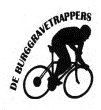 Algemene regels en verplichtingen eigen aan het reglementDe vereniging is gesticht in 1994 onder de naam “de Burggravetrappers” enHeeft tot doel, wekelijks, op recreatieve wijze te fietsen.Het bestuur bestaat uit :	Voorzitter		: Boone Jeroen	Ondervoorzitter	: Van de walle Luc	Penningmeester	: Dossche Mario	Secretaris		: Dierkens AndyBestuurslid		: Lambrecht HerbertOm lid te worden van de vereniging moet men de minimum leeftijd van 8 jaar hebben en als fietsend lid minimum 12 jaar. Men moet zich ook engageren om aan de vooropgestelde gemiddelde snelheid te kunnen fietsen. Men moet een aanvraag richten tot het bestuur. Deze laatste beslist over de ontvankelijkheid van de aanvraag en het bestuur is niet verplicht zich te rechtvaardigen in geval van weigering.Elk lid betaald jaarlijks lidgeld  (incl. Cycling Vlaanderen Vergunning = 33€ in 2024)  
55€:	voor een fietsend lid 
22€:	voor een fietsend gezinslid
10€:	niet-fietsende gezinsleden kunnen aansluiten enkel voor de verzekering (=familievergunning en deze is ook geldig voor de fietsende gezinsleden)

Elk nieuw fietsend lid betaald bij aansluiting 125 € inclusief zomerpakket (koerstrui korte mouwen, koerstrui lange mouwen, korte koersbroek), inclusief lidgeld.
Nieuwe leden die binnen 2 jaar de club verlaten verbinden zich ertoe een bijdrage voor de kledij te betalen.Elk lid kan aan de hand van het persoonlijk ‘Rittenblad’ zijn gefietste ritten van het lopende seizoen bijhouden. Hiermee kunnen punten verdiend worden: 
3 punten: 	voor elke meegefietste clubrit op zondag
2 punten: 	voor een gefietste rit bij een bond1 punt:		voor elke gefietste weekrit
Maximaal 3 ritten per week kunnen ingebracht worden. De waarde is momenteel 3p = 1€.Voorwaarde is dat je al uw ritten fietst in de kledij van de clubNieuwe leden kunnen het eerste jaar geen punten verdienen.Elk lid wordt verondersteld zijn kledij in onberispelijke staat te houden, zodat de naam van de club in ere wordt gehouden. Bij beschadiging of verlies moet het betrokken lid zelf instaan voor vernieuwing van zijn kledij. Nieuwe kledingstukken kunnen bekomen worden bij de club.Elk lid dat deelneemt aan een fietstocht is verplicht de kledij eigen aan de club te dragen. Hij zal zich steeds fatsoenlijk gedragen. Het dragen van een valhelm is verplicht. Bij grove overtredingen kan het bestuur sancties nemen naar de betrokkeneTijdens een fietstocht zal men steeds in groep blijven. Bij een defect zal iedereen wachten. Er wordt gefietst onder het motto ”samen uit, samen thuis”Afval van allerlei aard (vervangen onderdelen, verpakkingen,…..) worden niet langs de   openbare weg gegooid maar worden meegenomen naar huis (behalve biologische afbreekbare producten zoals restafval van fruit).Door lid te worden verbindt men er zich toe jaarlijks 500 km met clubkledij te fietsen.  .Het Lid :……………………………………………………………..